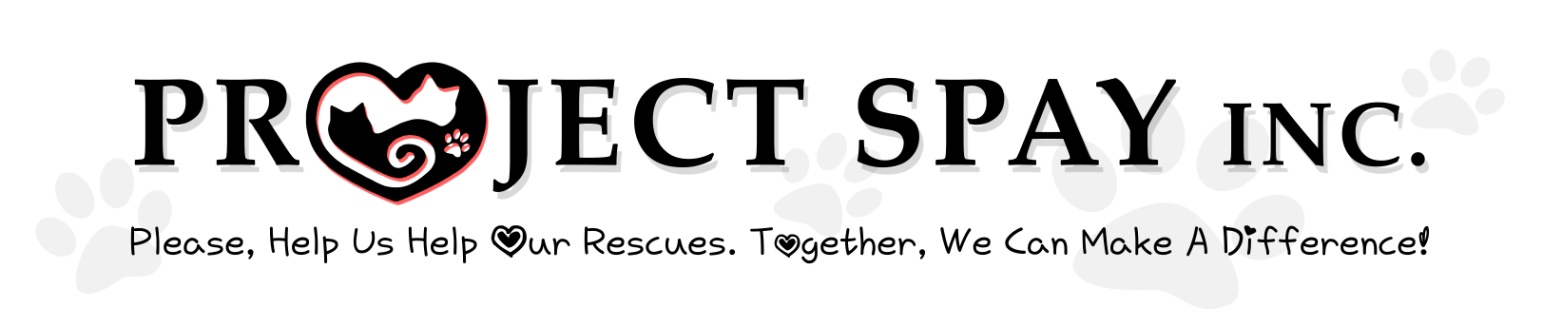 Feline Adoption ApplicationNon-Profit Feral Trap, Neuter, Return & AdoptionP. O. Box 445 Swansea, MA 02777Donna Arruda or Pat Lema Send Application to: projectspayrescue@gmail.comThe purpose of this application is to insure a good match between perspective cat owners and the desired cat(s).  We want You and your New Cat to be HAPPY in your home.  Please feel free to provide any additional information to help facilitate the adoption process.APPLICANT INFORMATION:					DATE: _____________FULL NAME(s): _____________________Spouse/Partner/Roommate: ___________________DATE OF BIRTH OF BOTH APPLICANTS LISTED : _____________________________ADDRESS: _______________________________________________________CITY: _______________________ STATE and ZIP CODE:_______________HOME PHONE: ____-____-_______   CELL PHONE:  _____-_____-________Email Address: __________________________________________________Employer & Address: ______________________________________________Work Phone: _____-_____-______   ext.:________DO YOU LIVE IN:  (Please Circle or Highlight One)Single Family House    Multi Family House     Apartment     	 Condo     TrailerDO YOU: OWN OR RENT __________RENTERS, Provide a copy of your Lease or Landlord’s written Permission. Landlord Name, Address & Phone: __________________________________________________________________How long have you lived at your current address? _______      If less than 2 years please provide previous address_____________________________________________Are you planning a housing change in the next 12 months?   Please specify: ________________________________________________________________HOUSEHOLD INFORMATION:How many Adults in the house? ____How many Children?____Gender and Age of Children? ________________________________________________Is any household member handicapped, disabled, or Special Needs? _________________Is any household member allergic to cats? __________________Do you currently have any pets?   N    Y   please specify name, breed, gender, age: _____________________________________________________ 
Are shots up to date?  Y   N   Are pets neutered/spayed?    Y   NWHY DO YOU WANT TO ADOPT A CAT(S)? ___________________________________________________________How did you hear about us? ______________________________________Have you ever adopted a pet before?  N   Y If Yes please specify Pet(s), Where and When _____________________________________________________________How long have you been looking and where? ___________________________________Is this cat for you or a gift for someone else? ___________________________________FELINE ADOPTEE: Cat's Name: ____________________________WHAT ARE YOUR PREFERENCES?  Please Circle your ChoicesGENDER:       Male        Female         No PreferenceBreeds: _____________________________________Age Range:   ____________              Color: ________________________Hair Length:   Short     Medium   or LongPersonality Traits:       Please check all that apply ___Good with other cats 				___Good with Children___Okay being only Cat		                	___Good with Dogs ___Indoor Cat 	  				___Free-roaming Outdoor Cat___Outside under supervision         Other___________________________________Would you consider adopting a Cat with Special Needs (FIV, FELV, Diabetic, Senior, Etc.)? ______     If Yes Please ask for additional informationPast Pet History:What Types:   Name, Breed, and Gender.  What happened, if deceased how and age? ___________________________________________________________________________________________________________________Have You ever had to find a home for any previous pets? Please explain the circumstances ________________________________________________________________VETERINARY REFERENCES (2):       Name, Address & Phone# #1: ______________________________________________________________#2: _______________________________________________________________PERSONAL REFERENCES (2): Name and Phone#   Who have knowledge of you and pets#1: ________________________________________________________#2: ________________________________________________________Caring for your New CatThe average cost for pet care in Massachusetts is at least $800 annually, not including emergency medical care. Regular veterinary care includes annual exams, dental checkups, shots, etc. Quality cat food, good cat litter, etc. and other routine expenses.Are You ready to care for your new cat that can live up to 20 years? _________Would You like some helpful advice to help ease your new friend into your world? ________Are You prepared and able to deal with possible problems: flea infestations, behavior issues, accidents, etc.?__________________________________________________Do you have someone to care for the cat during vacations or other absences? Y   NBy signing below, I certify that:	 I have been truthful in completing this application I understand that any misrepresentation of myself, my intentions     or false statements on this application will disqualify me from     adopting from Project Spay.Signature: ________________________   Date: _________